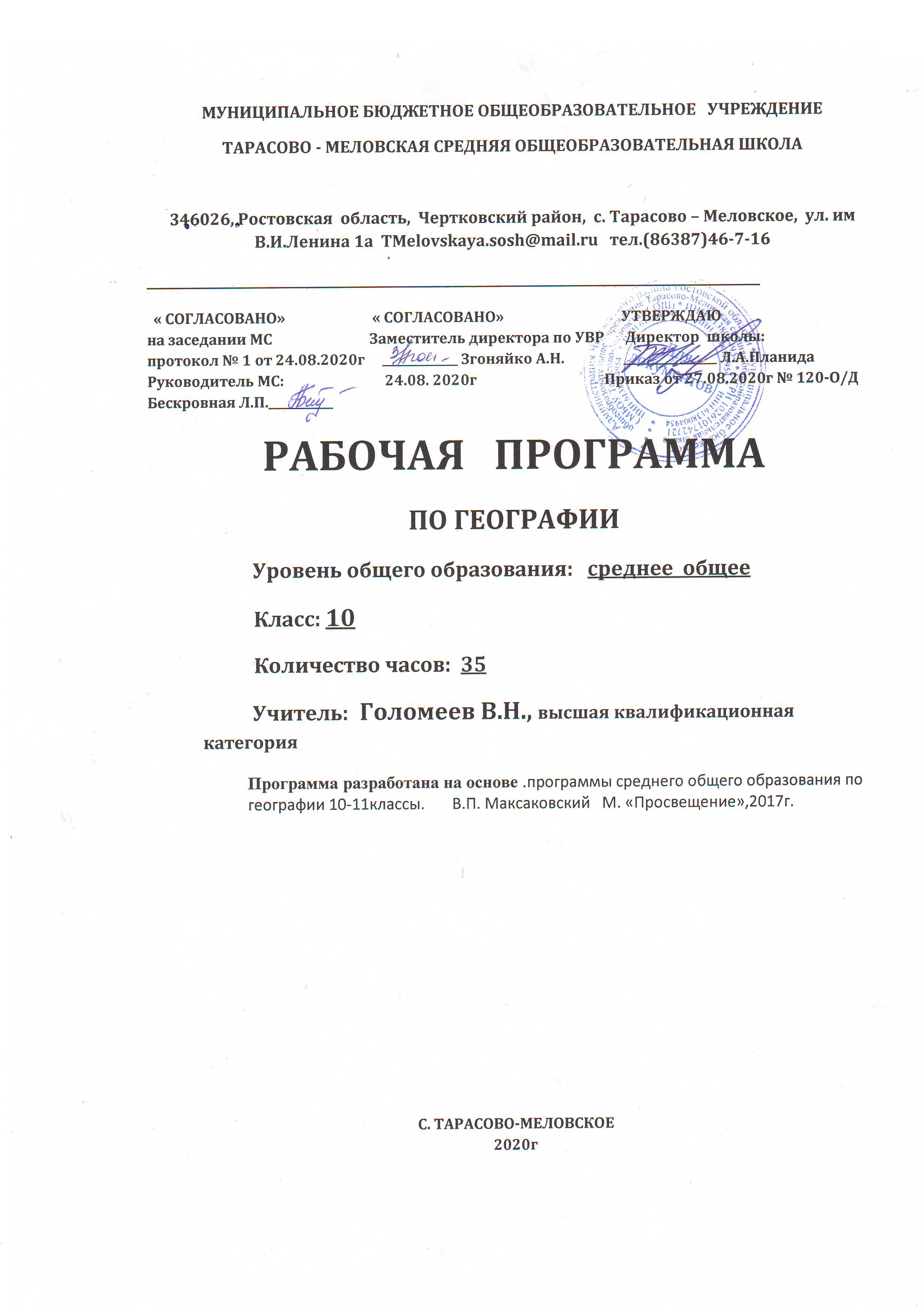 Пояснительная запискаДанная рабочая программа составлена в соответствии с :●  требованиями федерального  государственного образовательного стандарта общего образования  (приказ  Минобразования России №1897  от 17.12.2010г с изменениями от 31.12.2015 №1577 )●  программы среднего  общего образования по географии 10-11классы  В.П. Максаковский  М., Просвещение, 2017г.●  основной образовательной программой основного общего образования МБОУ Тарасово-Меловская СОШ   (Приказ  от 27.08.2020 г №120);●  календарным учебным графиком МБОУ Тарасово-Меловская СОШ на 2020-2021 учебный год (приказ от 27..08.2020 г №120);●  учебным планом МБОУ Тарасово-Меловской СОШ на 2020-2021 учебный год  (Приказ от 27.08.2020 г  №120);●  приказом Минобрнауки России от28.12.2018 №345 «Об утверждении федерального перечня учебников, рекомендуемых к использованию при реализации имеющих государственную аккредитацию образовательных программ  начального общего, основного общего, среднего общего образования»;●положением о рабочей программе ( Приказ от 28.08.2917 №130)На основании:- Статья 12. Образовательные программы Федерального закона об образовании Утвержден 29 декабря 2012 года N 273-ФЗ- Статья 28. Компетенция , права ,обязанности  и ответственность образовательного учреждения Федерального закона об образовании Утвержден 29 декабря 2012 года N 273-ФЗ- п. 4.4 Устава школы ( Постановление Администрации   Чертковского района Ростовской области от 14.09.2015г. № 724)Цели: - освоение знаний о безопасном поведении человека в опасных и чрезвычайных ситуациях природного, техногенного и социального характера; здоровье и здоровом образе жизни; общие знания  об обязанностях граждан по защите государства; - развитие черт личности, необходимых для безопасного поведения в чрезвычайных ситуациях и при прохождении военной   службы; бдительности по предупреждению актов терроризма; - овладение умениями оценивать ситуации, опасные для жизни и здоровья. Основные задачи, решение которых обеспечивает достижение цели: - формирование у учащихся научных представлений о принципах и путях снижения «фактора риска» в деятельности человека и общества; - выработка умений предвидеть опасные и чрезвычайные ситуации природного, техногенного и социального характера и адекватно противодействовать им; - формирование у учащихся модели безопасного поведения в условиях повседневной жизни и в различных опасных и чрезвычайных ситуациях, а также  развитие способностей оценивать опасные ситуации, принимать решения и   действовать безопасно с учетом своих возможностей. Учебно-методический комплект- Методическое пособие «География. 10 класс»- М.: Дрофа, 2020г.- Экономическая и социальная география мира. 10 класс: учебник для общеобразовательных учреждений / В.П. Максаковский. – М.: Просвещение, 2017- Атлас Контурные карты- М.: Дрофа, 2020г.Место учебного предметаВ федеральном базисном учебном плане на учебный предмет география  в 10 классе отводится 1 час в неделю.Календарный учебный график МБОУ Тарасово-Меловская СОШ  на 2020-2021 учебный год предусматривает 35 учебных недель в 10   классе. В соответствии с ФГОС и учебным планом школы на 2020-2021 уч.  год  для среднего образования  на учебный предмет  география в 10  классе отводится 1 час в неделю, т.е. 35 часов в год.Данная рабочая программа  является гибкой и позволяет вносить изменения в ходе реализации в соответствии со сложившейся ситуацией:- дополнительные дни отдыха, связанные с государственными праздниками  ( годовой календарный учебный график (приказ 27.08.2020г. №120);- прохождение курсов повышения квалификации ( на основании приказа РОО);-отмена  учебных занятий по погодным условиям ( на основании приказа РОО);- по болезни учителя--участие в ВПР;-в условиях карантина на дистанционном обучении;и другиеРабочая программа по географии рассчитана на 35 часов, будет выполнена и освоена обучающимися в полном объеме. Планируемые результаты изучения учебного предметаВ результате изучения географии на базовом уровне ученик должен научиться определять:основные географические понятия и термины; традиционные и новые методы географических исследований; особенности размещения основных видов природных ресурсов их главные месторождения и территориальные сочетания; численность и динамику населения мира, отдельных регионов и стран, их этногеографическую специфику; различия в уровне и качестве жизни населения, основные направления миграций; проблемы современной урбанизации; географические особенности отраслевой и территориальной структуры мирового хозяйства, размещения его основных отраслей;  географическую специфику отдельных стран и регионов, их различия по уровню социально-экономического развития, специализации в системе международного географического  разделения труда; географические аспекты  глобальных проблем человечества;  особенности современного геополитического и геоэкономического положения России, ее роль в международном географическом разделении труда;Сможет научиться :- определять и сравнивать по разным источникам информации географические  тенденции развития природных, социально-экономических и геоэкологических   объектов, процессов и явлений; - оценивать и объяснять ресурсообеспеченность отдельных стран и регионов мира, их демографическую ситуацию, уровни урбанизации и территориальной концентрации населения и производства, степень природных,  антропогенных и техногенных изменений отдельных территорий;- применять разнообразные источники географической информации для проведения наблюдений за природными, социально-экономическими и геоэкологическими объектами, процессами и явлениями, их изменениями под влиянием разнообразных факторов;- составлять комплексную   географическую характеристику регионов и стран мира; таблицы, картосхемы, диаграммы, простейшие карты, модели, отражающие географические закономерности различных явлений и процессов, их территориальные взаимодействия;- сопоставлять географические карты различной тематики;	Сможет использовать приобретенные знания и умения в практической   деятельности и повседневной жизни для:- выявления и объяснения географических аспектов различных текущих событий и ситуаций;-нахождения и применения географической информации, включая карты, статистические материалы, геоинформационные системы и ресурсы Интернета; правильной оценки важнейших социально-экономических событий международной жизни,  геополитической и геоэкономической ситуации в России, других странах и регионах мира, тенденций их возможного развития;- понимания географической специфики крупных регионов и стран мира в условиях глобализации, стремительного развития международного туризма и отдыха, деловых и образовательных программ, различных видов  человеческого общения.Содержание учебного предметаТематическое планирование 10 классСистема оценки достижения планируемых результатовУстный ответ.Оценка "5" ставится, если ученик: Показывает глубокое и полное знание и понимание всего объёма программного материала; полное понимание сущности рассматриваемых понятий, явлений и закономерностей, теорий, взаимосвязей; Умеет составить полный и правильный ответ на основе изученного материала; выделять главные положения, самостоятельно подтверждать ответ конкретными примерами, фактами; самостоятельно и аргументировано делать анализ, обобщения, выводы. Устанавливать межпредметные (на основе ранее приобретенных знаний) и внутрипредметные связи, творчески применять полученные знания в незнакомой ситуации. Последовательно, чётко, связно, обоснованно и безошибочно излагать учебный материал; давать ответ в логической последовательности с использованием принятой терминологии; делать собственные выводы; формулировать точное определение и истолкование основных понятий, законов, теорий; при ответе не повторять дословно текст учебника; излагать материал литературным языком; правильно и обстоятельно отвечать на дополнительные вопросы учителя. Самостоятельно и рационально использовать наглядные  пособия, справочные материалы, учебник, дополнительную литературу, первоисточники; применять систему условных обозначений при ведении записей, сопровождающих  ответ; использование для доказательства выводов из наблюдений и опытов; Самостоятельно, уверенно и безошибочно применяет полу  ченные знания в решении проблем на творческом уровне; допускает не более одного недочёта, который легко исправляет по требованию учителя; имеет необходимые навыки работы с приборами, чертежами, схемами и графиками, сопутствующими ответу; записи, сопровождающие ответ, соответствуют требованиямХорошее знание карты и использование ее, верное решение географических задач.Оценка "4" ставится, если ученик: Показывает знания всего изученного программного материала. Даёт полный и правильный ответ на основе изученных теорий; незначительные ошибки и недочёты при воспроизведении изученного материала, определения понятий дал неполные,   небольшие неточности при использовании научных терминов или в выводах и обобщениях из наблюдений и опытов; материал излагает в определенной логической последовательности, при этом допускает одну негрубую ошибку или не более двух недочетов и может    их исправить самостоятельно при требовании или при небольшой помощи преподавателя;    в основном усвоил учебный материал; подтверждает ответ конкретными примерами; правильно отвечает на дополнительные вопросы учителя. Умеет самостоятельно выделять главные положения в изученном материале; на основании фактов и примеров обобщать, делать выводы, устанавливать внутрипредметные связи. Применять полученные знания на практике в видоизменённой ситуации, соблюдать основные правила культуры устной речи и сопровождающей письменной, использовать научные термины; В основном правильно даны определения понятий и использованы научные термины; Ответ самостоятельный; Наличие неточностей в изложении географического материала; Определения понятий неполные, допущены незначительные нарушения последовательности изложения, небольшие неточности при использовании научных терминов или в выводах и обобщениях;Связное и последовательное изложение; при помощи наводящих вопросов учителя восполняются сделанные пропуски;Понимание основных географических взаимосвязей;Наличие конкретных представлений и элементарных реальных понятий изучаемых географических явлений;Понимание основных географических взаимосвязей;Понимание основных географических взаимосвязей;Знание карты и умение ей пользоваться;   При решении географических задач сделаны второстепенные ошибки. Оценка "3" ставится, если ученик: Усвоил основное содержание учебного материала, имеет пробелы в усвоении материала, не препятствующие дальнейшему усвоению программного материала; Материал излагает несистематизированно, фрагментарно, не всегда последовательно; Показывает недостаточную сформированность отдельных   знаний и умений; выводы и обобщения аргументирует слабо, допускает в них ошибки. Допустил ошибки и неточности в использовании научной терминологии, определения понятий дал недостаточно четкие; Не использовал в качестве доказательства выводы и обобщения из наблюдений, фактов, опытов или допустил ошибки при их изложении; Испытывает затруднения в применении знаний, необходимых для решения задач различных типов, при объяснении конкретных явлений  на основе теорий и законов, или в подтверждении конкретных примеров практического применения теорий; Отвечает неполно на вопросы учителя (упуская и основное), или воспроизводит содержание текста учебника, но недостаточно понимает отдельные положения, имеющие важное значение в этом тексте; Обнаруживает недостаточное понимание отдельных положений при воспроизведении текста учебника (записей, первоисточников) или отвечает неполно на вопросы учителя, допуская одну-две грубые ошибки. Слабое знание географической номенклатуры, отсутствие  практических навыков работы в области географии (неумение пользоваться компасом, масштабом и т.д.); Скудны географические представления, преобладают формалистические знания;Знание карты недостаточное, показ на ней сбивчивый;Только при помощи наводящих вопросов ученик улавливает географические связи.Оценка "2" ставится, если ученик: Не усвоил и не раскрыл основное содержание материала; Не делает выводов и обобщений. Не знает и не понимает значительную или основную часть программногоМатериала в пределах поставленных вопросов; Имеет слабо сформированные и неполные знания и не умеет применять их к решению конкретных вопросов и задач по образцу; При ответе (на один вопрос) допускает более двух грубых ошибок, которые не может исправить даже при помощи учителя. Имеются грубые ошибки  в использовании карты.Оценка самостоятельных письменных и контрольных работ.Оценка "5" ставится, если ученик: выполнил работу без ошибок и недочетов; допустил не более одного недочета. Оценка "4" ставится, если ученик выполнил работу полностью, но допустил в ней: не более одной негрубой ошибки и одного недочета; или не более двух недочетов. Оценка "3" ставится, если ученик правильно   выполнил не менее половины работы или допустил: не более двух грубых ошибок; или не более одной грубой и одной негрубой ошибки и одного недочета; или не более двух-трех негрубых ошибок; или одной негрубой ошибки и трех недочетов; или при отсутствии ошибок, но при наличии четырех-пяти недочетов. Оценка "2" ставится, если ученик: допустил число ошибок  и недочетов превосходящее  норму, при которой может быть выставлена оценка "3"; или если правильно выполнил менее половины работы. Критерии выставления оценок за проверочные тесты.Критерии выставления оценок за тест, состоящий из 10 вопросов.Время выполнения работы: 10-15 мин.Оценка «5» - 10 правильных ответов, «4» - 7-9, «3» - 5-6, «2» - менее 5 правильных ответов.Критерии выставления оценок за тест, состоящий из 20 вопросов.Время выполнения работы: 30-40 мин.Оценка «5» - 18-20 правильных ответов, «4» - 14-17, «3» - 10-13, «2» - менее 10 правильных ответов.Оценка качества выполненияпрактических и самостоятельных работ по географии.Отметка "5"	Практическая или самостоятельная работа выполнена в полном объеме с соблюдением необходимой последовательности.   Учащиеся работали полностью самостоятельно: подобрали необходимые для выполнения предлагаемых работ источники знаний, показали необходимые для  проведения практических и самостоятельных работ теоретические знания, практические умения и навыки.Работа оформлена аккуратно, в оптимальной для фиксации результатов форме. Форма фиксации материалов может быть предложена учителем или выбрана самими учащимися.Отметка "4"Практическая или самостоятельная работа выполнена учащимися в полном объеме и самостоятельно.Допускается отклонение от необходимой последовательности выполнения, не влияющее на правильность конечного результата   (перестановка пунктов типового плана при характеристике отдельных территорий или стран и т.д.).Использованы указанные учителем источники знаний, включая страницы атласа, таблицы из приложения к учебнику, страницы из статистических сборников. Работа показала знание основного теоретического материала и овладение умениями, необходимыми для самостоятельного выполнения работы.Допускаются неточности и небрежность в оформлении результатов работы.Отметка "3"Практическая работа выполнена и оформлена учащимися с помощью учителя или хорошо подготовленных и уже выполнивших на "отлично" данную работу учащихся.На выполнение работы затрачено много времени (можно дать возможность доделать работу дома). Учащиеся показали знания теоретического материала, но испытывали затруднения при самостоятельной работе с картами атласа, статистическими материалами, географическими инструментами.Отметка "2"Выставляется в том случае, когда учащиеся оказались не подготовленными к выполнению этой работы. Полученные результаты не позволяют сделать правильных выводов и полностью расходятся с поставленной целью. Обнаружено плохое знание теоретического материала и отсутствие необходимых умений. Руководство и помощь со   стороны учителя и хорошо подготовленных учащихся неэффективны из-за плохой   подготовки учащегося.Оценка умений работать с картой и другими источниками географических знаний.Отметка «5» - правильный, полный отбор источников знаний, рациональное их использование в определенной последовательности; соблюдение логики в описании или характеристике географических территорий или объектов; самостоятельное выполнение и формулирование выводов на основе практической деятельности; аккуратное  оформление результатов работы.Отметка «4» - правильный и полный отбор источников знаний, допускаются неточности в использовании карт и других источников знаний, в оформлении результатов.Отметка «3» - правильное использование основных источников знаний;   допускаются неточности в формулировке выводов; неаккуратное оформление результатов.Отметка «2» - неумение отбирать и использовать основные источники знаний; допускаются существенные ошибки в выполнении задания и в оформлении результатов.Планируемые результаты изучения учебного предметаВ результате изучения географии на базовом уровне ученик должен научиться определять:основные географические понятия и термины; традиционные и новые методы географических исследований;особенности размещения основных видов природных ресурсов их главные месторождения и территориальные сочетания; численность и динамику населения мира,  отдельных регионов и стран, их этногеографическую специфику; различия в уровне и качестве жизни населения, основные направления миграций; проблемы современной урбанизации;Географические особенности отраслевой и территориальной структуры мирового хозяйства, размещения его основных отраслей; географическую специфику отдельных стран и регионов, их различия по уровню социально-экономического развития, специализации в системе международного географического разделения труда; географические аспекты глобальных проблем человечества;особенности современного геополитического и геоэкономического положения  России, ее роль в международном географическом разделении труда;Сможет научиться :- определять и сравнивать по разным источникам информации географические тенденции развития природных, социально-экономических и геоэкологических объектов, процессов и явлений;- оценивать и объяснять ресурсообеспеченность отдельных стран и регионов мира, их демографическую ситуацию, уровни урбанизации и территориальной концентрации населения и производства, степень природных, антропогенных и техногенных изменений отдельных территорий;- применять разнообразные источники географической информации для проведения наблюдений за природными, социально-экономическими и геоэкологическими объектами, процессами и явлениями, их изменениями под влиянием разнообразных факторов;- составлять комплексную географическую характеристику регионов и стран мира; таблицы, картосхемы, диаграммы, простейшие карты, модели, отражающие географические закономерности различных явлений и процессов, их территориальные взаимодействия;- сопоставлять географические карты различной тематики;Сможет использовать приобретенные знания и умения в практической деятельности   и повседневной жизни для:- выявления и объяснения географических аспектов различных текущих событий и  ситуаций;- нахождения и применения географической информации, включая карты, статистические материалы, геоинформационные системы и ресурсы Интернета; правильной оценки важнейших социально-экономических событий международной жизни, геополитической и геоэкономической ситуации в России, других странах и регионах мира, тенденций их возможного развития;- понимания географической специфики крупных регионов и стран мира в условиях глобализации, стремительного развития международного туризма и отдыха, деловых  и образовательных программ, различных видов человеческого общения.Содержание учебного предметаТематическое планирование 10 классГрафик проведения практических работСистема оценки достижения планируемых результатовУстный ответ.Оценка "5" ставится, если ученик:1. Показывает глубокое и полное знание и понимание всего объёма   программного материала; полное понимание сущности рассматриваемых понятий, явлений и закономерностей, теорий, взаимосвязей;2. Умеет составить полный и правильный ответ на основе изученного материала; выделять главные положения, самостоятельно подтверждать ответ конкретными примерами, фактами; самостоятельно и аргументировано делать анализ, обобщения, выводы. Устанавливать межпредметные (на основе ранее приобретенных знаний)  и внутрипредметные связи, творчески применять полученные знания в незнакомой ситуации.Последовательно, чётко, связно, обоснованно и безошибочно излагать учебный материал; давать ответ в логической последовательности с использованием принятой терминологии; делать собственные выводы; формулировать точное определение и истолкование основных понятий, законов, теорий; при ответе не повторять дословно текст учебника; излагать материал литературным языком; правильно и обстоятельно отвечать на дополнительные вопросы учителя. Самостоятельно и рационально  использовать наглядные пособия, справочные материалы, учебник, дополнительную литературу, первоисточники; применять систему условных обозначений при ведении записей, сопровождающих ответ; использование для доказательства выводов из наблюдений и опытов;3. Самостоятельно, уверенно и безошибочно  применяет полученные знания в решении проблем на творческом уровне; допускает не более одного недочёта, который легко исправляет по требованию учителя; имеет необходимые навыки работы с  приборами, чертежами, схемами и графиками, сопутствующими ответу; записи, сопровождающие ответ, соответствуют требованиям4. хорошее знание карты и использование ее, верное решение географических задач.Оценка "4" ставится, если ученик:1. Показывает знания всего изученного программного материала. Даёт полный и правильный ответ на основе изученных теорий; незначительные ошибки и недочёты при воспроизведении изученного материала, определения понятий дал неполные, небольшие неточности при использовании научных  терминов или в выводах и обобщениях из наблюдений и опытов; материал излагает в определенной логической последовательности, при этом допускает одну негрубую ошибку или не более двух недочетов и может их исправить самостоятельно при требовании или при небольшой  помощи преподавателя; в основном усвоил учебный материал; подтверждает ответ конкретными примерами; правильно отвечает на дополнительные вопросы учителя.2. Умеет самостоятельно выделять главные положения в изученном  материале; на основании фактов и примеров обобщать, делать выводы, устанавливать внутрипредметные связи. Применять полученные знания на практике в видоизменённой ситуации, соблюдать основные правила культуры устной речи и сопровождающей письменной, использовать научные термины;3. В основном правильно даны определения понятий и использованы научные термины;4. Ответ самостоятельный;5. Наличие неточностей в изложении географического материала;6. Определения понятий неполные, допущены незначительные нарушения последовательности изложения, небольшие неточности при использовании научных терминов или в выводах и обобщениях;7. Связное и последовательное изложение; при помощи наводящих вопросов учителя восполняются сделанные пропуски;8. Наличие конкретных представлений и элементарных реальных понятий изучаемых географических явлений;9. Понимание основных географических взаимосвязей;10. Знание карты и умение ей пользоваться;11. При решении географических задач сделаны второстепенные ошибки.Оценка "3" ставится, если ученик:1. Усвоил основное содержание учебного материала, имеет пробелы в усвоении материала, не препятствующие дальнейшему усвоению программного материала;2. Материал излагает несистематизированно, фрагментарно, не всегда последовательно;3. Показывает недостаточную сформированность отдельных знаний и умений; выводы и обобщения аргументирует слабо, допускает в них ошибки.4. Допустил ошибки и неточности в использовании научной терминологии, определения понятий дал недостаточно четкие;5. Не использовал в качестве доказательства выводы и обобщения  из наблюдений, фактов, опытов или допустил ошибки при их изложении;6. Испытывает затруднения в применении знаний, необходимых для решения задач различных типов, при объяснении конкретных явлений на основе теорий и законов, или в подтверждении конкретных примеров практического применения теорий;7. Отвечает неполно на вопросы учителя (упуская и основное),  или воспроизводит содержание текста учебника, но недостаточно понимает отдельные положения, имеющие важное значение в этом тексте;8. Обнаруживает недостаточное понимание отдельных положений при воспроизведении текста учебника (записей, первоисточников) или отвечает неполно на вопросы учителя, допуская одну-две грубые ошибки.9. Слабое знание географической номенклатуры, отсутствие практических навыков работы в области географии (неумение пользоваться компасом,   масштабом и т.д.);10. Скудны географические представления, преобладают формалистические знания;11. Знание карты недостаточное, показ на ней сбивчивый;12. Только при помощи наводящих вопросов ученик улавливает географические связи.Оценка "2" ставится, если ученик:1. Не усвоил и не раскрыл основное содержание материала;2. Не делает выводов и обобщений.3. Не знает и не понимает значительную или основную часть программного материала в пределах поставленных вопросов;4. Имеет слабо сформированные и неполные знания и не умеет применять их к решению конкретных вопросов и задач по образцу;5. При ответе (на один вопрос) допускает более двух грубых ошибок, которые не может исправить даже при помощи учителя.6. Имеются грубые ошибки в использовании карты.Оценка самостоятельных письменных и контрольных работ.Оценка "5" ставится, если ученик:§ выполнил работу без ошибок и недочетов;§ допустил не более одного недочета.Оценка "4" ставится, если ученик выполнил работу полностью, но допустил в  ней:§ не более одной негрубой ошибки и одного недочета;§ или не более двух недочетов.Оценка "3" ставится, если ученик правильно выполнил не менее половины  работы или допустил:§ не более двух грубых ошибок;§ или не более одной грубой и одной негрубой ошибки и одного недочета;§ или не более двух-трех негрубых ошибок;§ или одной негрубой ошибки и трех недочетов;§ или при отсутствии ошибок, но при наличии четырех-пяти недочетов.Оценка "2" ставится, если ученик:§ допустил число ошибок и недочетов превосходящее норму, при которой может быть выставлена оценка "3";§ или если правильно выполнил менее половины работы.Критерии выставления оценок за проверочные тесты.1. Критерии выставления оценок за тест, состоящий из 10 вопросов.§ Время выполнения работы: 10-15 мин.§ Оценка «5» - 10 правильных ответов, «4» - 7-9, «3» - 5-6, «2» - менее 5правильных ответов.2. Критерии выставления оценок за тест, состоящий из 20 вопросов.§ Время выполнения работы: 30-40 мин.§ Оценка «5» - 18-20 правильных ответов, «4» - 14-17, «3» - 10-13, «2» - менее 10 правильных ответов.Оценка качества выполненияпрактических и самостоятельных работ по географии.Отметка "5"Практическая или самостоятельная работа выполнена в полном объеме с соблюдением необходимой последовательности. Учащиеся работали полностью самостоятельно: подобрали необходимые для выполнения предлагаемых работ источники знаний, показали необходимые для проведения практическихи самостоятельных работ теоретические знания, практические умения и навыки.Работа оформлена аккуратно, в оптимальной для фиксации результатов форме.Форма фиксации материалов может быть предложена учителем или выбрана самими учащимися.Отметка "4"Практическая или самостоятельная работа выполнена учащимися в полном объеме и самостоятельно.Допускается отклонение от необходимой последовательности выполнения, не влияющее на правильность конечного результата (перестановка пунктов типового плана при характеристике отдельных территорий или стран и т.д.).Использованы указанные учителем источники знаний, включая страницы атласа, таблицы из приложения к учебнику, страницы из статистических сборников. Работа показала знание основного теоретического материала и овладение умениями, необходимыми для самостоятельного выполнения работы.Допускаются неточности и небрежность в оформлении результатов работы.Отметка "3"Практическая работа выполнена и оформлена учащимися с помощью учителя   или хорошо подготовленных и уже выполнивших на "отлично" данную работу учащихся. На выполнение работы затрачено много времени (можно дать возможность доделать работу дома). Учащиеся показали знания теоретического материала, но испытывали затруднения при самостоятельной работе с картами атласа, статистическими материалами, географическими инструментами.Отметка "2"Выставляется в том случае, когда учащиеся оказались не подготовленными к выполнению этой работы. Полученные результаты не позволяют сделатьправильных выводов и полностью расходятся с поставленной целью.  Обнаружено плохое знание теоретического материала и отсутствие необходимых умений. Руководство и помощь со стороны учителя и хорошо подготовленных учащихся неэффективны из-за плохой подготовки учащегося.Оценка умений работать с картой и другими источниками географических  знаний.Отметка «5» - правильный, полный отбор источников знаний, рациональное их использование в определенной последовательности; соблюдение логики в описании или характеристике географических территорий или объектов; самостоятельное выполнение и формулирование выводов на основе практической деятельности; аккуратное оформление результатов работы.Отметка «4» - правильный и полный отбор источников знаний, допускаются неточности в использовании карт и других источников знаний, в оформлении результатов.Отметка «3» - правильное использование основных источников знаний; допускаются неточности в формулировке выводов; неаккуратное оформление результатов.Отметка «2» - неумение отбирать и использовать основные источники знаний;  допускаются существенные ошибки в выполнении задания и в оформлении результат№Раздел учебной программыКол-вочасовСодержание предмета1Современная политическая карта мира3Политическая карта мира. Основные этапы формирования современной политической карты мира. Количественные и качественные изменения на политической карте мира в новейший период.Многообразие стран современного мира. Основные критерии выделения различных типов стран. Дифференциации стран современного мира: географическая, политическая; экономическая и социальная. Типы стран современного мира. Крупнейшие станы мира по площади территории и численности населения. Виды стран по географическому положению: приморские, внутриконтинентальные, полуостровные, островные, страны - архипелаги. Типология стран по уровню экономического развития.  Политическая география. Государственное устройство стран. Зависимые (колонии) и независимые (суверенные) страны. Страна. Государство. Виды стран по формам правления (монархия, республика, государство Британского Содружества) и административно-территориальному устройству (унитарные, федеративные, конфедерация). Виды монархий (конституционные, абсолютные, теократические) и республик (президентская и парламентская). Геополитика. Международные отношения. ”Горячие точки” планеты.2География мировых природных ресурсов5Географическая оболочка и ее границы, составные части и свойства географической оболочки. Этапы формирования географической оболочки. Обмен вещества и энергии в географической оболочке. Закон географической зональности, его влияние на природу, население и хозяйство. Природно-ресурсный потенциал мира.  Понятие «географическая среда». Рост масштабов воздействия человека на географическую оболочку. Учения В. И. Вернадского и А. А. Григорьева. Классификация природных ресурсов. Виды природных ресурсов по исчерпаемости: исчерпаемые (возобновимые и невозобновимые) и неисчерпаемые. Ресурсообеспеченность. Методы определения ресурсообеспеченности стран и регионов мира. Анализ ресурсообеспеченности отдельных стран и регионов мира важнейшими видами природных ресурсов.Минеральные ресурсы мира. Характерные черты размещения минеральных ресурсов. Страны - лидеры по запасам основных видов минеральных ресурсов: нефти, природного газа, каменного и бурого угля, железных, алюминиевых, медных, никелевых, полиметаллических, оловянных руд, золота, фосфорного сырья, калийных солей и алмазов. Сырьевая проблема человечества и пути её преодоления.География важнейших видов неминеральных ресурсов.Земельные и почвенные ресурсы мира. Структура земельного фонда мира, главных регионов и крупнейших стран. Эффективность территории. Проблемы опустынивания и эрозии почв.Лесные ресурсы мира. Неравномерность распределения лесных ресурсов. Северный и Южный лесные пояса Земли. Страны - лидеры по запасам лесных ресурсов. Проблема обезлесения и пути её преодоления.Водные и гидроэнергетические ресурсы мира. Неравномерность распределения запасов пресной воды на Земле. Водная проблема человечества и пути её решения. Гидроэнергетический потенциал мира и главных регионов. Страны -лидеры по запасам гидроэнергоресурсов. Агроклиматические ресурсы мира и характерные черты их размещения. Геотермальные ресурсы мира. Сейсмические и вулканические пояса Земли. Страны - лидеры по запасам геотермальных ресурсов.Рекреационные ресурсы мира, их виды ( природные и историко-культурные ) и размещение. Крупнейшие рекреационные районы и центры мира. Ресурсы Мирового океана, их виды ( биологические, энергетические, минеральные, водные ), особенности их размещения и использования.Взаимодействие общества и природы. Природопользование и его виды: рациональное и нерациональное. Антропогенные ландшафты. Экологическая проблема человечества и пути её решения. Экологическая политика. Меры по рациональному природопользованию. Природные ресурсы и охрана окружающей среды.№ РазделРазделКол-вочасовЭлементысодержанияОсновные видыучебной деятельностиСистемаоценки1Современная политическая картамира3Политическая карта мира. Основные этапы формирования современной политической карты мира. Количественные и качественные изменения на политической карте мира в новейший период.Многообразие стран современного мира. Основные критерии выделения различных типов стран. Дифференциации стран современного мира: географическая, политическая; экономическая и социальная. Типы стран современного мира. Крупнейшие станы мира по площади территории и численности населения. Виды стран по географическому положению: приморские, внутриконтинентальные, полуостровные, островные, страны - архипелаги. Типология стран по уровню экономического развития.  Политическая география. Государственное устройство стран. Зависимые (колонии) и независимые (суверенные) страны. Страна. Государство. Виды стран по формам правления (монархия, республика, государство Британского Содружества) и административно-территориальному устройству (унитарные, федеративные, конфедерация). Виды монархий (конституционные, абсолютные, теократические) и республик (президентская и парламентская). Геополитика. Международные отношения. ”Горячие точки” планеты.Обучаемые: Узнают основные этапы формирования ПКМ, новейшие изменения ПКМ за последние десятилетия, типологию стран на ПКМПользуются  различными источниками информации.Работают с атласом и контурными картамиПрактическая работа №12География мировых природныхресурсов5Географическая оболочка и ее границы, составные части и свойства географической оболочки. Этапы формирования географической оболочки. Обмен вещества и энергии в географической оболочке. Закон географической зональности, его влияние на природу, население и хозяйство. Природно-ресурсный потенциал мира.  Понятие «географическая среда». Рост масштабов воздействия человека на географическую оболочку. Учения В. И. Вернадского и А. А. Григорьева. Классификация природных ресурсов. Виды природных ресурсов по исчерпаемости: исчерпаемые (возобновимые и невозобновимые) и неисчерпаемые. Ресурсообеспеченность. Методы определения ресурсообеспеченности стран и регионов мира. Анализ ресурсообеспеченности отдельных стран и регионов мира важнейшими видами природных ресурсов.Минеральные ресурсы мира. Характерные черты размещения минеральных ресурсов. Страны - лидеры по запасам основных видов минеральных ресурсов: нефти, природного газа, каменного и бурого угля, железных, алюминиевых, медных, никелевых, полиметаллических, оловянных руд, золота, фосфорного сырья, калийных солей и алмазов. Сырьевая проблема человечества и пути её преодоления.География важнейших видов неминеральных ресурсов.Земельные и почвенные ресурсы мира. Структура земельного фонда мира, главных регионов и крупнейших стран. Эффективность территории. Проблемы опустынивания и эрозии почв.Лесные ресурсы мира. Неравномерность распределения лесных ресурсов. Северный и Южный лесные пояса Земли. Страны - лидеры по запасам лесных ресурсов. Проблема обезлесения и пути её преодоления.Определяют по статистическим данным обеспеченность природными ресурсами.Выявляют особенности использования разных видов природных ресурсов, рациональное и нерациональное природопользование.Работают с атласом и контурными картамиПрактическая работа №23География населения мира7Численность населения мира и динамика изменения численности. Факторы, влияющие на воспроизводство населения. Типы воспроизводства населения, их особенности. Демографический взрыв, демографический кризис и демографическая политика.   Структура населения мира. Половой состав населения мира, главных регионов и отдельных стран и факторы его определяющие. Возрастной состав населения и причины различий в возрастном составе населения в странах разных типов. Половозрастная пирамида и её виды (стабильная, суженная и расширенная) в странах различных типов. Географические различия в плотности населения и качестве жизни населения. Миграции населения, их причины, виды и географические особенности. ”Утечка мозгов”. Страны с преобладанием эмиграции и иммиграции.Мировые и национальные религии. Роль религии в развитии общества. География крупнейших религий мира. Главные духовные центры мира. Проблемы межнациональных и межрелигиозных отношений. Крупнейшие расы и народы мира. Государственный язык. Типы стран по национальному составу населения. Языковые семьи и их распространение по территории мира.Особенности городского и сельского населения мира. Урбанизация, уровни и темпы урбанизации и их особенности в различных регионах и странах мира. Факторы, влияющие на уровень урбанизации. Ложная урбанизация. Субурбанизация. Крупнейшие города и городские агломерации мира. Виды городских агломераций: моноцентрическая, полицентрическая и мегалополис. Мегалополисы мира. Виды сельского расселения (групповое, рассеянное и кочевое) и их географические аспекты.Трудовые ресурсы мира. Структура занятости населения в странах разных типов. Количественные и качественные характеристики трудовых ресурсов крупнейших стран и регионов мира. Экономически активное население. Трудовая нагрузка населения в странах разных типов.Население и окружающая среда. География и культура.Обучаемые: Узнают  и объясняют численность и воспроизводство населения. Естественный прирост населения и его типы. Знакомятся с характеристикой первого типа воспроизводства населения, определяют регионы и страны мира, относящиеся к первому типу воспроизводства населения. Работают с атласом и контурными картамиПрактическая работа №34НТР и мировое хозяйство7НТР: основные черта и составные части: наука, производство, техника и технология, управление. Эволюционный и революционный пути развития техники и технологии в период  НТР.Основные этапы формирования мирового хозяйства. Природно-ресурсный потенциал территории и его влияние на развитие хозяйства и отраслевую специализацию промышленности и сельского хозяйства. Географическая «модель» современного мирового хозяйства, его основные центры. Международное географическое разделение труда и международная экономическая интеграция. Международная специализация. Изменение мирового хозяйства в период НТР. Влияние НТР на отраслевую и территориальную структуру мирового хозяйства. Факторы размещения производства в период НТР. Аграрные, индустриальные и постиндустриальные страны. Виды регионов по уровню их развития: столичные, технополисы, депрессивные, отсталые аграрные, районы нового освоения. Региональная политикаОбучаемые: Узнают  и объясняют численность и воспроизводство населения. Естественный прирост населения и его типы. Знакомятся с характеристикой первого типа воспроизводства населения, определяют регионы и страны мира, относящиеся к первому типу воспроизводства населения. Работают с атласом и контурными картами5География отраслей мировогохозяйства13География мирового хозяйства. Структура и география мировой промышленности. Значение, отраслевой состав и особенности размещения добывающей промышленности. Обрабатывающая промышленность и принципы размещения предприятий основных отраслей. География машиностроения мира. Автомобилестроение — основная отрасль машиностроения. Наукоемкие отрасли. Аэрокосмическая промышленность, электроника и робототехника. Страны - лидеры по производству основных видов промышленной продукции. Крупнейшие экспортёры и импортёры промышленной продукции. Промышленность и окружающая среда.Структура и география мирового сельского хозяйства. Особенности развития и структуры сельского хозяйства в развитых и развивающихся странах. ”Зелёная революция”, её составные части и характерные черты. Закономерности размещения основных сельскохозяйственных культур. Основные экспортёры и импортёры продукции сельского хозяйства. География рыболовства мира. Сельское хозяйство и окружающая среда.Структура и география мирового транспорта. Мировая транспортная система. Характерные черты развития, структуры и размещения основных видов сухопутного, водного и воздушного транспорта. Страны - лидеры по уровню развития важнейших видов транспорта. Крупнейшие морские порты мира. Транспорт и природная среда. Современные виды транспорта и связи. Телекоммуникационная связь. Интернет. Транспорт, средства связи и окружающая среда. География  туризмаМеждународные экономические отношения, их основные формы и значение для развития национальных хозяйствОбучаемые: Узнают  понятие Мировое хозяйство и этапы его развития. Выделяют  основные центры мирового хозяйства Работают с атласом и контурными картами№Раздел учебной программыКол-вочасовСодержание предмета1Современная политическая карта мира3Политическая карта мира. Основные этапы формирования современной политической карты мира. Количественные и качественные изменения на политической карте мира в новейший период.Многообразие стран современного мира. Основные критерии выделения различных типов стран. Дифференциации стран современного мира: географическая, политическая; экономическая и социальная. Типы стран современного мира. Крупнейшие станы мира по площади территории и численности населения. Виды стран по географическому положению: приморские, внутриконтинентальные, полуостровные, островные, страны - архипелаги. Типология стран по уровню экономического развития.  Политическая география. Государственное устройство стран. Зависимые (колонии) и независимые (суверенные) страны. Страна. Государство. Виды стран по формам правления (монархия, республика, государство Британского Содружества) и административно-территориальному устройству (унитарные, федеративные, конфедерация). Виды монархий (конституционные, абсолютные, теократические) и республик (президентская и парламентская). Геополитика. Международные отношения. ”Горячие точки” планеты.2География мировых природных ресурсов5Географическая оболочка и ее границы, составные части и свойства географической оболочки. Этапы формирования географической оболочки. Обмен вещества и энергии в географической оболочке. Закон географической зональности, его влияние на природу, население и хозяйство. Природно-ресурсный потенциал мира.  Понятие «географическая среда». Рост масштабов воздействия человека на географическую оболочку. Учения В. И. Вернадского и А. А. Григорьева. Классификация природных ресурсов. Виды природных ресурсов по исчерпаемости: исчерпаемые (возобновимые и невозобновимые) и неисчерпаемые. Ресурсообеспеченность. Методы определения ресурсообеспеченности стран и регионов мира. Анализ ресурсообеспеченности отдельных стран и регионов мира важнейшими видами природных ресурсов.Минеральные ресурсы мира. Характерные черты размещения минеральных ресурсов. Страны - лидеры по запасам основных видов минеральных ресурсов: нефти, природного газа, каменного и бурого угля, железных, алюминиевых, медных, никелевых, полиметаллических, оловянных руд, золота, фосфорного сырья, калийных солей и алмазов. Сырьевая проблема человечества и пути её преодоления.География важнейших видов неминеральных ресурсов.Земельные и почвенные ресурсы мира. Структура земельного фонда мира, главных регионов и крупнейших стран. Эффективность территории. Проблемы опустынивания и эрозии почв.Лесные ресурсы мира. Неравномерность распределения лесных ресурсов. Северный и Южный лесные пояса Земли. Страны - лидеры по запасам лесных ресурсов. Проблема обезлесения и пути её преодоления.Водные и гидроэнергетические ресурсы мира. Неравномерность распределения запасов пресной воды на Земле. Водная проблема человечества и пути её решения. Гидроэнергетический потенциал мира и главных регионов. Страны -лидеры по запасам гидроэнергоресурсов. Агроклиматические ресурсы мира и характерные черты их размещения. Геотермальные ресурсы мира. Сейсмические и вулканические пояса Земли. Страны - лидеры по запасам геотермальных ресурсов.Рекреационные ресурсы мира, их виды ( природные и историко-культурные ) и размещение. Крупнейшие рекреационные районы и центры мира. Ресурсы Мирового океана, их виды ( биологические, энергетические, минеральные, водные ), особенности их размещения и использования.Взаимодействие общества и природы. Природопользование и его виды: рациональное и нерациональное. Антропогенные ландшафты. Экологическая проблема человечества и пути её решения. Экологическая политика. Меры по рациональному природопользованию. Природные ресурсы и охрана окружающей среды.3География населения мира7Численность населения мира и динамика изменения численности. Факторы, влияющие на воспроизводство населения. Типы воспроизводства населения, их особенности. Демографический взрыв, демографический кризис и демографическая политика.   Структура населения мира. Половой состав населения мира, главных регионов и отдельных стран и факторы его определяющие. Возрастной состав населения и причины различий в возрастном составе населения в странах разных типов. Половозрастная пирамида и её виды (стабильная, суженная и расширенная) в странах различных типов. Географические различия в плотности населения и качестве жизни населения. Миграции населения, их причины, виды и географические особенности. ”Утечка мозгов”. Страны с преобладанием эмиграции и иммиграции.Мировые и национальные религии. Роль религии в развитии общества. География крупнейших религий мира. Главные духовные центры мира. Проблемы межнациональных и межрелигиозных отношений. Крупнейшие расы и народы мира. Государственный язык. Типы стран по национальному составу населения. Языковые семьи и их распространение по территории мира.Особенности городского и сельского населения мира. Урбанизация, уровни и темпы урбанизации и их особенности в различных регионах и странах мира. Факторы, влияющие на уровень урбанизации. Ложная урбанизация. Субурбанизация. Крупнейшие города и городские агломерации мира. Виды городских агломераций: моноцентрическая, полицентрическая и мегалополис. Мегалополисы мира. Виды сельского расселения (групповое, рассеянное и кочевое) и их географические аспекты.Трудовые ресурсы мира. Структура занятости населения в странах разных типов. Количественные и качественные характеристики трудовых ресурсов крупнейших стран и регионов мира. Экономически активное население. Трудовая нагрузка населения в странах разных типов.Население и окружающая среда. География и культура.4НТР и мировое хозяйство7НТР: основные черта и составные части: наука, производство, техника и технология, управление. Эволюционный и революционный пути развития техники и технологии в период  НТР.Основные этапы формирования мирового хозяйства. Природно-ресурсный потенциал территории и его влияние на развитие хозяйства и отраслевую специализацию промышленности и сельского хозяйства. Географическая «модель» современного мирового хозяйства, его основные центры. Международное географическое разделение труда и международная экономическая интеграция. Международная специализация. Изменение мирового хозяйства в период НТР. Влияние НТР на отраслевую и территориальную структуру мирового хозяйства. Факторы размещения производства в период НТР. Аграрные, индустриальные и постиндустриальные страны. Виды регионов по уровню их развития: столичные, технополисы, депрессивные, отсталые аграрные, районы нового освоения. Региональная политика5География отраслей мирового хозяйства13География мирового хозяйства. Структура и география мировой промышленности. Значение, отраслевой состав и особенности размещения добывающей промышленности. Обрабатывающая промышленность и принципы размещения предприятий основных отраслей. География машиностроения мира. Автомобилестроение — основная отрасль машиностроения. Наукоемкие отрасли. Аэрокосмическая промышленность, электроника и робототехника. Страны - лидеры по производству основных видов промышленной продукции. Крупнейшие экспортёры и импортёры промышленной продукции. Промышленность и окружающая среда. Структура и география мирового сельского хозяйства. Особенности развития и структуры сельского хозяйства в развитых и развивающихся странах. ”Зелёная революция”, её составные части и характерные черты. Закономерности размещения основных сельскохозяйственных культур. Основные экспортёры и импортёры продукции сельского хозяйства. География рыболовства мира. Сельское хозяйство и окружающая среда.Структура и география мирового транспорта. Мировая транспортная система. Характерные черты развития, структуры и размещения основных видов сухопутного, водного и воздушного транспорта. Страны - лидеры по уровню развития важнейших видов транспорта. Крупнейшие морские порты мира. Транспорт и природная среда. Современные виды транспорта и связи. Телекоммуникационная связь. Интернет. Транспорт, средства связи и окружающая среда.География международного туризма.Международные экономические отношения, их основные формы и значение для развития национальных хозяйствРаз-делРазделКол-вочасовЭлементысодержанияОсновные видыучебной деятельностиСистемаоценки1Современная политическая картамира3Политическая карта мира. Основные этапы формирования современной политической карты мира. Количественные и качественные изменения на политической карте мира в новейший период.Многообразие стран современного мира. Основные критерии выделения различных типов стран. Дифференциации стран современного мира: географическая, политическая; экономическая и социальная. Типы стран современного мира. Крупнейшие станы мира по площади территории и численности населения. Виды стран по географическому положению: приморские, внутриконтинентальные, полуостровные, островные, страны - архипелаги. Типология стран по уровню экономического развития.  Политическая география. Государственное устройство стран. Зависимые (колонии) и независимые (суверенные) страны. Страна. Государство. Виды стран по формам правления (монархия, республика, государство Британского Содружества) и административно-территориальному устройству (унитарные, федеративные, конфедерация). Виды монархий (конституционные, абсолютные, теократические) и республик (президентская и парламентская). Геополитика. Международные отношения. ”Горячие точки” планеты.Обучаемые: Узнают основные этапы формирования ПКМ, новейшие изменения ПКМ за последние десятилетия, типологию стран на ПКМПользуются  различными источниками информации.Работают с атласом и контурными картамиПрактическая работа №12География мировых природныхресурсов5Географическая оболочка и ее границы, составные части и свойства географической оболочки. Этапы формирования географической оболочки. Обмен вещества и энергии в географической оболочке. Закон географической зональности, его влияние на природу, население и хозяйство. Природно-ресурсный потенциал мира.  Понятие «географическая среда». Рост масштабов воздействия человека на географическую оболочку. Учения В. И. Вернадского и А. А. Григорьева. Классификация природных ресурсов. Виды природных ресурсов по исчерпаемости: исчерпаемые (возобновимые и невозобновимые) и неисчерпаемые. Ресурсообеспеченность. Методы определения ресурсообеспеченности стран и регионов мира. Анализ ресурсообеспеченности отдельных стран и регионов мира важнейшими видами природных ресурсов.Минеральные ресурсы мира. Характерные черты размещения минеральных ресурсов. Страны - лидеры по запасам основных видов минеральных ресурсов: нефти, природного газа, каменного и бурого угля, железных, алюминиевых, медных, никелевых, полиметаллических, оловянных руд, золота, фосфорного сырья, калийных солей и алмазов. Сырьевая проблема человечества и пути её преодоления.География важнейших видов неминеральных ресурсов.Земельные и почвенные ресурсы мира. Структура земельного фонда мира, главных регионов и крупнейших стран. Эффективность территории. Проблемы опустынивания и эрозии почв.Лесные ресурсы мира. Неравномерность распределения лесных ресурсов. Северный и Южный лесные пояса Земли. Страны - лидеры по запасам лесных ресурсов. Проблема обезлесения и пути её преодоления.Определяют по статистическим данным обеспеченность природными ресурсами.Выявляют особенности использования разных видов природных ресурсов, рациональное и нерациональное природопользование.Работают с атласом и контурными картамиПрактическая работа №23География населения мира7Численность населения мира и динамика изменения численности. Факторы, влияющие на воспроизводство населения. Типы воспроизводства населения, их особенности. Демографический взрыв, демографический кризис и демографическая политика.   Структура населения мира. Половой состав населения мира, главных регионов и отдельных стран и факторы его определяющие. Возрастной состав населения и причины различий в возрастном составе населения в странах разных типов. Половозрастная пирамида и её виды (стабильная, суженная и расширенная) в странах различных типов. Географические различия в плотности населения и качестве жизни населения. Миграции населения, их причины, виды и географические особенности. ”Утечка мозгов”. Страны с преобладанием эмиграции и иммиграции.Мировые и национальные религии. Роль религии в развитии общества. География крупнейших религий мира. Главные духовные центры мира. Проблемы межнациональных и межрелигиозных отношений. Крупнейшие расы и народы мира. Государственный язык. Типы стран по национальному составу населения. Языковые семьи и их распространение по территории мира.   Особенности городского и сельского населения мира. Урбанизация, уровни и темпы урбанизации и их особенности в различных регионах и странах мира. Факторы, влияющие на уровень урбанизации. Ложная урбанизация. Субурбанизация. Крупнейшие города и городские агломерации мира. Виды городских агломераций: моноцентрическая, полицентрическая и мегалополис. Мегалополисы мира. Виды сельского расселения (групповое, рассеянное и кочевое) и их географические аспекты.Трудовые ресурсы мира. Структура занятости населения в странах разных типов. Количественные и качественные характеристики трудовых ресурсов крупнейших стран и регионов мира. Экономически активное население. Трудовая нагрузка населения в странах разных типов.Население и окружающая среда. География и культура.Обучаемые: Узнают  и объясняют численность и воспроизводство населения. Естественный прирост населения и его типы. Знакомятся с характеристикой первого типа воспроизводства населения, определяют регионы и страны мира, относящиеся к первому типу воспроизводства населения. Работают с атласом и контурными картамиПрактическая работа №34НТР и мировое хозяйство7НТР: основные черта и составные части: наука, производство, техника и технология, управление. Эволюционный и революционный пути развития техники и технологии в период  НТР.Основные этапы формирования мирового хозяйства. Природно-ресурсный потенциал территории и его влияние на развитие хозяйства и отраслевую специализацию промышленности и сельского хозяйства. Географическая «модель» современного мирового хозяйства, его основные центры. Международное географическое разделение труда и международная экономическая интеграция. Международная специализация. Изменение мирового хозяйства в период НТР. Влияние НТР на отраслевую и территориальную структуру мирового хозяйства. Факторы размещения производства в период НТР. Аграрные, индустриальные и постиндустриальные страны. Виды регионов по уровню их развития: столичные, технополисы, депрессивные, отсталые аграрные, районы нового освоения. Региональная политикаОбучаемые: Узнают  и объясняют численность и воспроизводство населения. Естественный прирост населения и его типы. Знакомятся с характеристикой первого типа воспроизводства населения, определяют регионы и страны мира, относящиеся к первому типу воспроизводства населения. Работают с атласом и контурными картами5География отраслей мировогохозяйства13География мирового хозяйства. Структура и география мировой промышленности. Значение, отраслевой состав и особенности размещения добывающей промышленности. Обрабатывающая промышленность и принципы размещения предприятий основных отраслей. География машиностроения мира. Автомобилестроение — основная отрасль машиностроения. Наукоемкие отрасли. Аэрокосмическая промышленность, электроника и робототехника. Страны - лидеры по производству основных видов промышленной продукции. Крупнейшие экспортёры и импортёры промышленной продукции. Промышленность и окружающая среда. Структура и география мирового сельского хозяйства. Особенности развития и структуры сельского хозяйства в развитых и развивающихся странах. ”Зелёная революция”, её составные части и характерные черты. Закономерности размещения основных сельскохо-зяйственных культур. Основные экспортёры и импортёры продукции сельского хозяйства. География рыболовства мира. Сельское хозяйство и окружающая среда.Структура и география мирового транспорта. Мировая транспортная система. Характерные черты развития, структуры и размещения основных видов сухопутного, водного и воздушного транспорта. Страны - лидеры по уровню развития важнейших видов транспорта. Крупнейшие морские порты мира. Транспорт и природная среда. Современные виды транспорта и связи. Телекоммуникационная связь. Интернет. Транспорт, средства связи и окружающая среда. География  туризмаМеждународные экономические отношения, их основные формы и значение для развития национальных хозяйствОбучаемые: Узнают  понятие Мировое хозяйство и этапы его развития. Выделяют  основные центры мирового хозяйства Работают с атласом и контурными картамиКалендарно- тематическое планирование география 10 классКалендарно- тематическое планирование география 10 классКалендарно- тематическое планирование география 10 классКалендарно- тематическое планирование география 10 классКалендарно- тематическое планирование география 10 классКалендарно- тематическое планирование география 10 классКалендарно- тематическое планирование география 10 класс№№Тема урокаКол-во часовФормы контроляДата  проведенияДата  проведения№№Тема урокаКол-во часовФормы контроля планФакт.11Многообразие стран современного мира.1Индивидуальный2.0922Международные отношения и политическая карта мира.1Комбинированный9.0933Государственный строй стран мира.1Индивидуальный16.09                                                         География  мировых природных ресурсов  (5)                                                         География  мировых природных ресурсов  (5)                                                         География  мировых природных ресурсов  (5)                                                         География  мировых природных ресурсов  (5)                                                         География  мировых природных ресурсов  (5)                                                         География  мировых природных ресурсов  (5)                                                         География  мировых природных ресурсов  (5)44Взаимодействие общества и природы1Индивидуальный23.0955Ресурсообеспеченность, минеральные, земельные ресурсы1Индивидуальный30.966Водные ресурсы суши, биологические ресурсы1Комбинированный7.1077Ресурсы Мирового океана, климатические рекреационные  ресурсы.1Индивидуальный14.1088Загрязнение и охрана окружающей среды.1Фронтальный21.10География населения мира (7)География населения мира (7)География населения мира (7)География населения мира (7)География населения мира (7)География населения мира (7)География населения мира (7)9Численность и воспроизводство населенияЧисленность и воспроизводство населения1.Комбинированный28.1028.10102-й тип воспроизводства, демографическая политика.2-й тип воспроизводства, демографическая политика.1Комбинированный11.1111.1111Состав населения.ПР. №3Состав населения.ПР. №31Групповой18.1118.1112Размещение и  состав населения.Размещение и  состав населения.1Комбинированный25.1125.1113Городское и сельское  население, урбанизация населения.Городское и сельское  население, урбанизация населения.1Комбинированный2.122.1214Уровни и темпы урбанизацииУровни и темпы урбанизации1Индивидуальный9.129.1215.Контрольная работа по теме: «Население».Контрольная работа по теме: «Население».1Фронтальный16.1216.12Научно-техническая  революция и мировое хозяйство (7)Научно-техническая  революция и мировое хозяйство (7)Научно-техническая  революция и мировое хозяйство (7)Научно-техническая  революция и мировое хозяйство (7)Научно-техническая  революция и мировое хозяйство (7)Научно-техническая  революция и мировое хозяйство (7)Научно-техническая  революция и мировое хозяйство (7)16Характерные черты и составные части НТРХарактерные черты и составные части НТР1Комбинированный23.1223.1217Производство и управление.Производство и управление.1Индивидуальный13.0113.0118Мировое хозяйствоМировое хозяйство1Комбинированный20.0120.0119Воздействие НТР на мировое хозяйствоВоздействие НТР на мировое хозяйство1Индивидуальный27.0127.0120Территориальная структура мирового хозяйства.Территориальная структура мирового хозяйства.1Комбинированный3.023.0221Факторы размещения.Факторы размещения.1Индивидуальный10.0210.0222Обобщение но теме «Научно-техническая революция и мировое хозяйство».Обобщение но теме «Научно-техническая революция и мировое хозяйство».1Фронтальный17.0217.02                                                              География отраслей мирового хозяйства (12)                                                              География отраслей мирового хозяйства (12)                                                              География отраслей мирового хозяйства (12)                                                              География отраслей мирового хозяйства (12)                                                              География отраслей мирового хозяйства (12)                                                              География отраслей мирового хозяйства (12)                                                              География отраслей мирового хозяйства (12)23Топливно- энергетическая промышленность: нефтяная, газовая, угольная.Топливно- энергетическая промышленность: нефтяная, газовая, угольная.Комбинированный24.0224.0224Электроэнергетика, горнодобывающая промышленность.Электроэнергетика, горнодобывающая промышленность.1Групповой3.033.0325Металлургическая, машиностроительная, химическая промышленности.ПР.№5Металлургическая, машиностроительная, химическая промышленности.ПР.№51Групповой10.0310.0326Лесная и деревообрабатывающая промышленность.Лесная и деревообрабатывающая промышленность.1Групповой17.0317.0327Сельское хозяйство. «Зеленая революция»Сельское хозяйство. «Зеленая революция»1Комбинированный31.0331.0328Растениеводство: Зерновые культуры. Продовольственные и непродовольственные.Растениеводство: Зерновые культуры. Продовольственные и непродовольственные.1Комбинированный7.047.0429Животноводство. Рыболовство.Животноводство. Рыболовство.1Индивидуальный14.0414.0430География транспорта: Сухопутный транспорт.География транспорта: Сухопутный транспорт.1Групповой21.0421.0431Водный, воздушный транспорт.Водный, воздушный транспорт.1Групповой28.0428.0432Всемирные экономические отношения.Всемирные экономические отношения.1Комбинированный5.055.0533Виды всемирных экономических отношенийВиды всемирных экономических отношений1Комбинированный12.512.534Контрольная работа по теме: « Отрасли мирового хозяйства».Контрольная работа по теме: « Отрасли мирового хозяйства».1Фронтальный19.0519.0535Обобщение  по теме:  «Экономические отношения»Обобщение  по теме:  «Экономические отношения»1Комбинированный26.0526.05КлассВид контроляНомер урока в КТПДата фактического проведенияПримечание (корректировка)10Международные отношения и политическая карта мира.ПР №1. Характеристика ПГ положения страны29.910Государственный строй стран мира.ПР. №2  Составление  таблицы «Государственный строй стран мира».316.910Загрязнение  окружающей среды. ПР. №3. Оценка ресурсообеспеченности отдельных стран  мира.821.1010Размещение и  миграции  населения. ПР. №4. Составление сравнительной оценки трудовых ресурсов стран и регионов мира.1225.1110Факторы размещения. ПР. №5 Характеристика ведущих факторов размещения производительных сил.2110.310Лесная и деревообрабатывающая промышленность. ПР.№6 Составление ЭГХ   одной из отраслей.2617.3